Goal: To master IIE with 80% proficiency or higher                               Name__________________   II.E -- Natural Biogeochemical CyclesAT HOME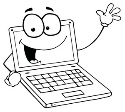 Take Cornell notes on the video found on the Lawndale Teacher Page.  Answer the online questions and put your score belowhttp://ed.ted.com/on/J9pj9zM2                                        Expires________IN CLASS:  Work to Learn From and Get Feedback (4 of 4)                                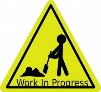                  Cycles worksheets: Carbon, nitrogen, phosphorus, sulfur, waterNitrogen_passport_activity + gameOcean_acidification_lab_report--article for backgroundEnriching the sea to death hot topic discussion summaryAssessment Scores—Show Off Your Mastery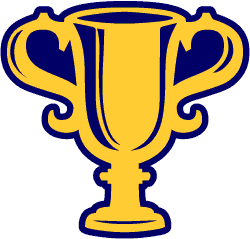 DateAssessmentScoreRetake Scores (if needed)Online AssessmentOcean acidification FRQ